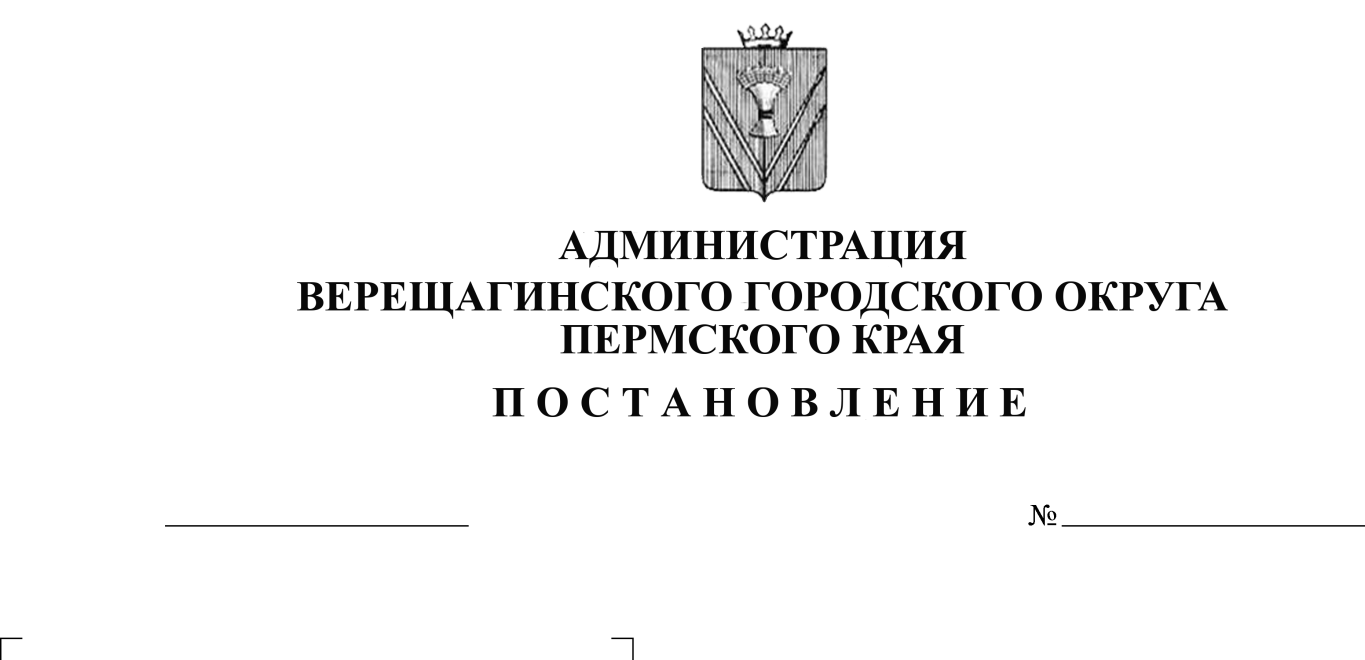 В целях популяризации лыжного спорта и организации содержательного досуга населения, руководствуясь постановлением администрации Верещагинского городского округа от 14.01.2020 г. № 254-01-01-13 «О порядке финансового обеспечения, организации и проведения официальных физкультурно-оздоровительных и спортивных мероприятий на территории Верещагинского городского округа Пермского края», Уставом муниципального образования Верещагинский городской округ Пермского края,   администрация Верещагинского городского округа ПОСТАНОВЛЯЕТ:1. Организовать 16 февраля 2020 года проведение первенства Верещагинского городского округа по лыжным гонкам на приз героя-земляка И.Г. Кислухина.2. Организовать 16 февраля 2019 года проведение испытаний тестов всероссийского физкультурно-спортивного комплекса «Готов к труду и обороне» (ГТО) в рамках первенства Верещагинского муниципального района по лыжным гонкам на приз героя-земляка И.Г. Кислухина.3. Утвердить прилагаемое положение об организации и проведении первенства Верещагинского городского округа по лыжным гонкам на приз героя-земляка И.Г. Кислухина.4. Директору МБУДО «ДЮСШ» Мальцеву В.В. обеспечить финансирование данного мероприятия за счет средств местного бюджета.5. Специалисту 1 категории отдела культуры, молодёжи и спорта администрации Верещагинского городского округа осуществить общее руководство за подготовкой и проведением мероприятия.6. Контроль исполнения постановления возложить на начальника отдела культуры, молодежи и спорта администрации Верещагинского городского округа Политову Г.В.Глава городского округа – глава администрации Верещагинского городского округа Пермского края				          С.В. КондратьевПОЛОЖЕНИЕоб организации и проведении Первенства Верещагинского городского округа по лыжным гонкам на приз героя-земляка И.Г. Кислухина Общие положения1.1. Настоящее Положение определяет:1.1.1. Порядок организации и проведения Первенство Верещагинского городского округа по лыжным гонкам на приз героя-земляка И.Г. Кислухина;1.1.2. Порядок организации и проведения испытаний тестов Всероссийского физкультурно-спортивного комплекса «Готов к труду и обороне» (ГТО) в рамках лыжной гонки на приз героя-земляка И.Г. Кислухина.1.3. Соревнования проводятся в соответствии с постановлением администрации Верещагинского городского округа от 14.01.2020 г. № 254-01-01-13 «О порядке финансового обеспечения, организации и проведения официальных физкультурно-оздоровительных и спортивных мероприятий на территории Верещагинского городского округа Пермского края».1.4. Соревнования Всероссийского физкультурно-спортивного комплекса «Готов к труду и обороне» (ГТО) проводятся в соответствии с постановлением администрации Верещагинского муниципального района от 22.02.2018г. № 140-п «Об утверждении календарного плана официальных мероприятий по реализации Всероссийского физкультурно-спортивного комплекса «Готов к труду и обороне» (ГТО) на территории Верещагинского муниципального района на 2018-2020 годы».2. Цели и задачи2.1. Соревнования проводится в целях:-развития и популяризации вида спорта «Лыжные гонки»;-привлечения населения Верещагинского городского округа к регулярным занятиям лыжным спортом;-пропаганды физической культуры и спорта, здорового образа жизни среди населения Верещагинского городского округа;-популяризации Всероссийского физкультурно-спортивного комплекса «Готов к труду и обороне» (ГТО).3. Время и место проведения3.1. Соревнования проводятся 16 февраля 2020 года.3.2. Место проведения: лыжная база МБУДО «Детско-юношеская спортивная школа» по адресу: г. Верещагино, ул. Парковая, 12.4. Руководство4.1. Общее руководство по подготовке и проведению мероприятия осуществляют:-отдел культуры, молодёжи и спорта администрации Верещагинского городского округа;-муниципальное бюджетное учреждение дополнительного образования «Детско-юношеская спортивная школа».4.2. Главный судья соревнований - Томилов В.П.-Главный судья-секретарь – Фёдоров О.В.-судьи на финише,старте – Кривощекова М.А., Бячкова О.А., Носков Н.С.5. Участники 5.1. К участию в соревнованиях допускаются юноши, девушки, мужчины, женщины, имеющие допуск врача и спортивно-техническую подготовку, по следующим возрастным категориям:5.2. К участию в тестировании ВФСК ГТО допускаются все участники от 6 лет, имеющие уникальный идентификационный номер участника комплекса ГТО (далее - ID-номер, www.gto.ru.), при наличии допуска врача, заявки на участие во Всероссийском физкультурно-спортивном комплексе «Готов к труду и обороне» (ГТО).6. Программа6.1. Программа:-9.00 - 09.30 регистрация участников Всероссийского физкультурно-спортивного комплекса «Готов к труду и обороне» (ГТО)- 09.30 – 10.45 Проведение испытаний по программе спортивной части ВФСК ГТО: -силовая гимнастика – подтягивание на высокой перекладине  (юноши)-сгибание – разгибание рук в упоре лёжа на полу (девушки);-поднимание туловища из положения лёжа на спине;-прыжок в длину с места толчком двумя ногами;-наклон вперед из положения стоя с прямыми ногами на гимнастической скамейке;-стрельба из пневматической винтовки.-09.30 – 10.30 регистрация участников лыжной гонки на приз героя-земляка И.Г. Кислухина;- 10.50   открытие;- 11.00 – время старта.7.Условия подведения итогов7.1. Победители и призеры в личном зачете определяются в каждой возрастной категории по лучшему техническому результату.7.2. Результаты лыжной гонки, при совпадении дистанции с возрастной ступенью и при соблюдении всех условий  допуска к выполнению нормативов ВФСК ГТО, будут заноситься в автоматизированную информационную систему Комплекса ГТО. 8. Финансовые расходы8.1. Расходы по организации проведения и награждения финансируются за счет средств бюджета муниципального образования Верещагинский городской округ Пермского края.8.2. Все расходы по прибытию и отбытию участников несут командирующие организации, участвующие в соревнованиях. 9. Награждение9.1. Участники соревнований, занявшие 1, 2, 3 место награждаются медалями и грамотами. 10. Заявки10.1. Предварительные заявки для участия сообщаются по тел. 89504486465 (Федоров Олег Валентинович).10.2. Предварительные заявки (не сканированные) для участия во Всероссийском физкультурно-спортивном комплексе «Готов к труду и обороне» (ГТО) необходимо направить на электронный адрес: myk-sputnik@yandex.ru форма (Приложение 1).10.3. Получить информацию можно по телефону 3-53-45.10.4. Заявки принимаются до 14.00 часов 14 февраля 2020 года.10.5. Участники представляют на регистрацию по допуску следующие документы:-оригинал заявки по форме (Приложение 1), заверенной врачом (медицинский допуск действителен не более 10 дней) или медицинскую справку, выданную не ранее чем за шесть месяцев до даты выполнения норм ГТО с формулировкой «Допущен к сдаче норм ГТО»;-согласие на обработку персональных данных (Приложение 2), (Приложение 3);-документ удостоверяющий личность.                                                               Приложение 1                                                               к положению об организации и                                                               проведении Первенства Верещагинского   						  городского округа по лыжным  гонкам на приз героя-земляка  И.Г. Кислухина ЗАЯВКАна участие во Всероссийском физкультурно-спортивном комплексе «Готов к труду и обороне» (ГТО)______________________________________________________________(Наименование образовательной организации)Допущено к тестированию ВФСК ГТО ________________ обучающихся.                                                                          (прописью)Врач ___________________________/________________________________/                              (Ф.И.О.)                                              (подпись)                                                                      (М.П. медицинского учреждения)Руководитель делегации                                                                                 (Ф.И.О. полностью подпись)Руководитель образовательного учреждения	                                                                                  (Ф.И.О. полностью подпись)М П                                                               Приложение 2                                                               к положению об организации и                                                               проведении Первенства Верещагинского   						  городского округа по лыжным  гонкам на приз героя-земляка  И.Г. Кислухина                      (для лиц младше 18 лет)настоящим даю согласие:настоящим даю согласие: «_______»_______________2020 г.УУТВЕРЖДЕНОпостановлением администрацииВерещагинского городского округаот    № ГруппаГод рожденияДистанция в км.Дистанция в км.ходГруппаГод рождениямальчики, юноши, мужчиныдевочки, девушки, женщиныход1 группа2010 год и младше11Классика2 группа2008 -200922Классика3 группа2006-200733Классика4 группа2004-200553Классика 5 группа2002-2003105Классика 6 группа18-40 лет103Свободный 7 группа31-40 лет мужчины10-Свободный8 группа41 и старше женщины-3Свободный9 группа41-49 лет мужчины10-Свободный10 группа50-60 лет и старше мужчины10-Свободный11 группа61 год и старше мужчины5-Свободный№п/пФамилия,имя,отчествоДатарожденияпаспортные данныеID номер-идентификационный номер участника тестирования в АИСВиза врачаЯ,(ФИО)(ФИО)(ФИО)(ФИО)паспортпаспорт__________________Выдан ___________________________________Выдан ___________________________________(серия, номер)(серия, номер)(серия, номер)(кем, когда)Зарегистрированный по адресу: __________________________________________Зарегистрированный по адресу: __________________________________________Зарегистрированный по адресу: __________________________________________Зарегистрированный по адресу: __________________________________________Зарегистрированный по адресу: __________________________________________являюсь законным представителем несовершеннолетнегоявляюсь законным представителем несовершеннолетнегоявляюсь законным представителем несовершеннолетнегоявляюсь законным представителем несовершеннолетнегоявляюсь законным представителем несовершеннолетнего(ФИО ребенка)__________________________________________________________________________(ФИО ребенка)__________________________________________________________________________(ФИО ребенка)__________________________________________________________________________(ФИО ребенка)__________________________________________________________________________(ФИО ребенка)_________________________________________________________________________________________________ года рождения,_______________________ года рождения,_______________________ года рождения,_______________________ года рождения,_______________________ года рождения,- на прохождение тестирования в рамках Всероссийского физкультурно-спортивного комплекса «Готов к труду и обороне» (ГТО) моим ребенком:- на прохождение тестирования в рамках Всероссийского физкультурно-спортивного комплекса «Готов к труду и обороне» (ГТО) моим ребенком:- на прохождение тестирования в рамках Всероссийского физкультурно-спортивного комплекса «Готов к труду и обороне» (ГТО) моим ребенком:- на прохождение тестирования в рамках Всероссийского физкультурно-спортивного комплекса «Готов к труду и обороне» (ГТО) моим ребенком:- на прохождение тестирования в рамках Всероссийского физкультурно-спортивного комплекса «Готов к труду и обороне» (ГТО) моим ребенком:- на прохождение тестирования в рамках Всероссийского физкультурно-спортивного комплекса «Готов к труду и обороне» (ГТО) моим ребенком:- на прохождение тестирования в рамках Всероссийского физкультурно-спортивного комплекса «Готов к труду и обороне» (ГТО) моим ребенком:- на прохождение тестирования в рамках Всероссийского физкультурно-спортивного комплекса «Готов к труду и обороне» (ГТО) моим ребенком:________________________________________________________________________________________________________________________________________________________________________________________________________________________________________________________________________________________________________________________________________________________________________________________________________________________________________________________________________________________________________________________________________________________________________(ФИО)(ФИО)(ФИО)(ФИО)(ФИО)(ФИО)(ФИО)(ФИО)- на обработку в Центре тестирования по адресу: Пермский край, г. Верещагино, ул. Парковая,12 моих и моего ребенка персональных данных в рамках организации тестирования по видам испытаний Всероссийского физкультурно-спортивного комплекса «Готов к труду и обороне» (ГТО).- на обработку в Центре тестирования по адресу: Пермский край, г. Верещагино, ул. Парковая,12 моих и моего ребенка персональных данных в рамках организации тестирования по видам испытаний Всероссийского физкультурно-спортивного комплекса «Готов к труду и обороне» (ГТО).- на обработку в Центре тестирования по адресу: Пермский край, г. Верещагино, ул. Парковая,12 моих и моего ребенка персональных данных в рамках организации тестирования по видам испытаний Всероссийского физкультурно-спортивного комплекса «Готов к труду и обороне» (ГТО).- на обработку в Центре тестирования по адресу: Пермский край, г. Верещагино, ул. Парковая,12 моих и моего ребенка персональных данных в рамках организации тестирования по видам испытаний Всероссийского физкультурно-спортивного комплекса «Готов к труду и обороне» (ГТО).- на обработку в Центре тестирования по адресу: Пермский край, г. Верещагино, ул. Парковая,12 моих и моего ребенка персональных данных в рамках организации тестирования по видам испытаний Всероссийского физкультурно-спортивного комплекса «Готов к труду и обороне» (ГТО).- на обработку в Центре тестирования по адресу: Пермский край, г. Верещагино, ул. Парковая,12 моих и моего ребенка персональных данных в рамках организации тестирования по видам испытаний Всероссийского физкультурно-спортивного комплекса «Готов к труду и обороне» (ГТО).- на обработку в Центре тестирования по адресу: Пермский край, г. Верещагино, ул. Парковая,12 моих и моего ребенка персональных данных в рамках организации тестирования по видам испытаний Всероссийского физкультурно-спортивного комплекса «Готов к труду и обороне» (ГТО).- на обработку в Центре тестирования по адресу: Пермский край, г. Верещагино, ул. Парковая,12 моих и моего ребенка персональных данных в рамках организации тестирования по видам испытаний Всероссийского физкультурно-спортивного комплекса «Готов к труду и обороне» (ГТО).Я даю согласие на использование моих и моего ребенка персональных данных в целях:- корректного оформления документов, в рамках организации тестирования по видам испытания Всероссийского физкультурно-спортивного комплекса «Готов к труду и обороне» (ГТО);- предоставления информации в государственные органы Российской Федерации в порядке, предусмотренным действующим законодательством.Настоящее согласие предоставляется на осуществление любых действий в отношении моих и моего ребенка персональных данных, которые необходимы или желаемы для достижения указанных выше целей, включая (без ограничения) сбор, систематизацию, накопление, хранение, уточнение (обновление, изменение), использование, распространение (в том числе передачу третьим лицам), обезличивание, блокирование, трансграничную передачу персональных данных, а также осуществление любых иных действий с моими и моего ребенка персональными данными, предусмотренных действующим законодательством Российской Федерации.Я подтверждаю, что, давая такое Согласие, я действую по своей воле и в интересах своего ребенкаЯ даю согласие на использование моих и моего ребенка персональных данных в целях:- корректного оформления документов, в рамках организации тестирования по видам испытания Всероссийского физкультурно-спортивного комплекса «Готов к труду и обороне» (ГТО);- предоставления информации в государственные органы Российской Федерации в порядке, предусмотренным действующим законодательством.Настоящее согласие предоставляется на осуществление любых действий в отношении моих и моего ребенка персональных данных, которые необходимы или желаемы для достижения указанных выше целей, включая (без ограничения) сбор, систематизацию, накопление, хранение, уточнение (обновление, изменение), использование, распространение (в том числе передачу третьим лицам), обезличивание, блокирование, трансграничную передачу персональных данных, а также осуществление любых иных действий с моими и моего ребенка персональными данными, предусмотренных действующим законодательством Российской Федерации.Я подтверждаю, что, давая такое Согласие, я действую по своей воле и в интересах своего ребенкаЯ даю согласие на использование моих и моего ребенка персональных данных в целях:- корректного оформления документов, в рамках организации тестирования по видам испытания Всероссийского физкультурно-спортивного комплекса «Готов к труду и обороне» (ГТО);- предоставления информации в государственные органы Российской Федерации в порядке, предусмотренным действующим законодательством.Настоящее согласие предоставляется на осуществление любых действий в отношении моих и моего ребенка персональных данных, которые необходимы или желаемы для достижения указанных выше целей, включая (без ограничения) сбор, систематизацию, накопление, хранение, уточнение (обновление, изменение), использование, распространение (в том числе передачу третьим лицам), обезличивание, блокирование, трансграничную передачу персональных данных, а также осуществление любых иных действий с моими и моего ребенка персональными данными, предусмотренных действующим законодательством Российской Федерации.Я подтверждаю, что, давая такое Согласие, я действую по своей воле и в интересах своего ребенкаЯ даю согласие на использование моих и моего ребенка персональных данных в целях:- корректного оформления документов, в рамках организации тестирования по видам испытания Всероссийского физкультурно-спортивного комплекса «Готов к труду и обороне» (ГТО);- предоставления информации в государственные органы Российской Федерации в порядке, предусмотренным действующим законодательством.Настоящее согласие предоставляется на осуществление любых действий в отношении моих и моего ребенка персональных данных, которые необходимы или желаемы для достижения указанных выше целей, включая (без ограничения) сбор, систематизацию, накопление, хранение, уточнение (обновление, изменение), использование, распространение (в том числе передачу третьим лицам), обезличивание, блокирование, трансграничную передачу персональных данных, а также осуществление любых иных действий с моими и моего ребенка персональными данными, предусмотренных действующим законодательством Российской Федерации.Я подтверждаю, что, давая такое Согласие, я действую по своей воле и в интересах своего ребенкаЯ даю согласие на использование моих и моего ребенка персональных данных в целях:- корректного оформления документов, в рамках организации тестирования по видам испытания Всероссийского физкультурно-спортивного комплекса «Готов к труду и обороне» (ГТО);- предоставления информации в государственные органы Российской Федерации в порядке, предусмотренным действующим законодательством.Настоящее согласие предоставляется на осуществление любых действий в отношении моих и моего ребенка персональных данных, которые необходимы или желаемы для достижения указанных выше целей, включая (без ограничения) сбор, систематизацию, накопление, хранение, уточнение (обновление, изменение), использование, распространение (в том числе передачу третьим лицам), обезличивание, блокирование, трансграничную передачу персональных данных, а также осуществление любых иных действий с моими и моего ребенка персональными данными, предусмотренных действующим законодательством Российской Федерации.Я подтверждаю, что, давая такое Согласие, я действую по своей воле и в интересах своего ребенкаЯ даю согласие на использование моих и моего ребенка персональных данных в целях:- корректного оформления документов, в рамках организации тестирования по видам испытания Всероссийского физкультурно-спортивного комплекса «Готов к труду и обороне» (ГТО);- предоставления информации в государственные органы Российской Федерации в порядке, предусмотренным действующим законодательством.Настоящее согласие предоставляется на осуществление любых действий в отношении моих и моего ребенка персональных данных, которые необходимы или желаемы для достижения указанных выше целей, включая (без ограничения) сбор, систематизацию, накопление, хранение, уточнение (обновление, изменение), использование, распространение (в том числе передачу третьим лицам), обезличивание, блокирование, трансграничную передачу персональных данных, а также осуществление любых иных действий с моими и моего ребенка персональными данными, предусмотренных действующим законодательством Российской Федерации.Я подтверждаю, что, давая такое Согласие, я действую по своей воле и в интересах своего ребенкаЯ даю согласие на использование моих и моего ребенка персональных данных в целях:- корректного оформления документов, в рамках организации тестирования по видам испытания Всероссийского физкультурно-спортивного комплекса «Готов к труду и обороне» (ГТО);- предоставления информации в государственные органы Российской Федерации в порядке, предусмотренным действующим законодательством.Настоящее согласие предоставляется на осуществление любых действий в отношении моих и моего ребенка персональных данных, которые необходимы или желаемы для достижения указанных выше целей, включая (без ограничения) сбор, систематизацию, накопление, хранение, уточнение (обновление, изменение), использование, распространение (в том числе передачу третьим лицам), обезличивание, блокирование, трансграничную передачу персональных данных, а также осуществление любых иных действий с моими и моего ребенка персональными данными, предусмотренных действующим законодательством Российской Федерации.Я подтверждаю, что, давая такое Согласие, я действую по своей воле и в интересах своего ребенкаЯ даю согласие на использование моих и моего ребенка персональных данных в целях:- корректного оформления документов, в рамках организации тестирования по видам испытания Всероссийского физкультурно-спортивного комплекса «Готов к труду и обороне» (ГТО);- предоставления информации в государственные органы Российской Федерации в порядке, предусмотренным действующим законодательством.Настоящее согласие предоставляется на осуществление любых действий в отношении моих и моего ребенка персональных данных, которые необходимы или желаемы для достижения указанных выше целей, включая (без ограничения) сбор, систематизацию, накопление, хранение, уточнение (обновление, изменение), использование, распространение (в том числе передачу третьим лицам), обезличивание, блокирование, трансграничную передачу персональных данных, а также осуществление любых иных действий с моими и моего ребенка персональными данными, предусмотренных действующим законодательством Российской Федерации.Я подтверждаю, что, давая такое Согласие, я действую по своей воле и в интересах своего ребенкаДата_______________Подпись________________________________________________Приложение 3к положению об организации ипроведении Первенства Верещагинского городского округа по лыжным гонкам на приз героя-земляка  И.Г. Кислухина  (для лиц старше 18 лет)Приложение 3к положению об организации ипроведении Первенства Верещагинского городского округа по лыжным гонкам на приз героя-земляка  И.Г. Кислухина  (для лиц старше 18 лет)Приложение 3к положению об организации ипроведении Первенства Верещагинского городского округа по лыжным гонкам на приз героя-земляка  И.Г. Кислухина  (для лиц старше 18 лет)Я,(ФИО)(ФИО)(ФИО)(ФИО)паспортпаспортвыдан(серия, номер)                                                                             (кем, когда)(серия, номер)                                                                             (кем, когда)(серия, номер)                                                                             (кем, когда)(серия, номер)                                                                             (кем, когда)(серия, номер)                                                                             (кем, когда)зарегистрированный по адресу:______________________________________________________________________зарегистрированный по адресу:______________________________________________________________________зарегистрированный по адресу:______________________________________________________________________зарегистрированный по адресу:______________________________________________________________________зарегистрированный по адресу:______________________________________________________________________- на обработку в Центре тестирования по адресу: Пермский край, г. Верещагино, ул. Парковая,12 моих персональных данных в рамках организации тестирования по видам испытаний Всероссийского физкультурно-спортивного комплекса «Готов к труду и обороне» (ГТО).- на обработку в Центре тестирования по адресу: Пермский край, г. Верещагино, ул. Парковая,12 моих персональных данных в рамках организации тестирования по видам испытаний Всероссийского физкультурно-спортивного комплекса «Готов к труду и обороне» (ГТО).- на обработку в Центре тестирования по адресу: Пермский край, г. Верещагино, ул. Парковая,12 моих персональных данных в рамках организации тестирования по видам испытаний Всероссийского физкультурно-спортивного комплекса «Готов к труду и обороне» (ГТО).- на обработку в Центре тестирования по адресу: Пермский край, г. Верещагино, ул. Парковая,12 моих персональных данных в рамках организации тестирования по видам испытаний Всероссийского физкультурно-спортивного комплекса «Готов к труду и обороне» (ГТО).- на обработку в Центре тестирования по адресу: Пермский край, г. Верещагино, ул. Парковая,12 моих персональных данных в рамках организации тестирования по видам испытаний Всероссийского физкультурно-спортивного комплекса «Готов к труду и обороне» (ГТО).- на обработку в Центре тестирования по адресу: Пермский край, г. Верещагино, ул. Парковая,12 моих персональных данных в рамках организации тестирования по видам испытаний Всероссийского физкультурно-спортивного комплекса «Готов к труду и обороне» (ГТО).- на обработку в Центре тестирования по адресу: Пермский край, г. Верещагино, ул. Парковая,12 моих персональных данных в рамках организации тестирования по видам испытаний Всероссийского физкультурно-спортивного комплекса «Готов к труду и обороне» (ГТО).Я даю согласие на использование моих персональных данных в целях:- корректного оформления документов, в рамках организации тестирования по видам испытания Всероссийского физкультурно-спортивного комплекса «Готов к труду и обороне» (ГТО);- предоставления информации в государственные органы Российской Федерации в порядке, предусмотренным действующим законодательством.Настоящее согласие предоставляется на осуществление любых действий в отношении моих персональных данных, которые необходимы или желаемы для достижения указанных выше целей, включая (без ограничения) сбор, систематизацию, накопление, хранение, уточнение (обновление, изменение), использование, распространение (в том числе передачу третьим лицам), обезличивание, блокирование, трансграничную передачу персональных данных, а также осуществление любых иных действий с моими персональными данными, предусмотренных действующим законодательством Российской Федерации.Я подтверждаю, что, давая такое Согласие, я действую по своей воле и в своих интересах.Я даю согласие на использование моих персональных данных в целях:- корректного оформления документов, в рамках организации тестирования по видам испытания Всероссийского физкультурно-спортивного комплекса «Готов к труду и обороне» (ГТО);- предоставления информации в государственные органы Российской Федерации в порядке, предусмотренным действующим законодательством.Настоящее согласие предоставляется на осуществление любых действий в отношении моих персональных данных, которые необходимы или желаемы для достижения указанных выше целей, включая (без ограничения) сбор, систематизацию, накопление, хранение, уточнение (обновление, изменение), использование, распространение (в том числе передачу третьим лицам), обезличивание, блокирование, трансграничную передачу персональных данных, а также осуществление любых иных действий с моими персональными данными, предусмотренных действующим законодательством Российской Федерации.Я подтверждаю, что, давая такое Согласие, я действую по своей воле и в своих интересах.Я даю согласие на использование моих персональных данных в целях:- корректного оформления документов, в рамках организации тестирования по видам испытания Всероссийского физкультурно-спортивного комплекса «Готов к труду и обороне» (ГТО);- предоставления информации в государственные органы Российской Федерации в порядке, предусмотренным действующим законодательством.Настоящее согласие предоставляется на осуществление любых действий в отношении моих персональных данных, которые необходимы или желаемы для достижения указанных выше целей, включая (без ограничения) сбор, систематизацию, накопление, хранение, уточнение (обновление, изменение), использование, распространение (в том числе передачу третьим лицам), обезличивание, блокирование, трансграничную передачу персональных данных, а также осуществление любых иных действий с моими персональными данными, предусмотренных действующим законодательством Российской Федерации.Я подтверждаю, что, давая такое Согласие, я действую по своей воле и в своих интересах.Я даю согласие на использование моих персональных данных в целях:- корректного оформления документов, в рамках организации тестирования по видам испытания Всероссийского физкультурно-спортивного комплекса «Готов к труду и обороне» (ГТО);- предоставления информации в государственные органы Российской Федерации в порядке, предусмотренным действующим законодательством.Настоящее согласие предоставляется на осуществление любых действий в отношении моих персональных данных, которые необходимы или желаемы для достижения указанных выше целей, включая (без ограничения) сбор, систематизацию, накопление, хранение, уточнение (обновление, изменение), использование, распространение (в том числе передачу третьим лицам), обезличивание, блокирование, трансграничную передачу персональных данных, а также осуществление любых иных действий с моими персональными данными, предусмотренных действующим законодательством Российской Федерации.Я подтверждаю, что, давая такое Согласие, я действую по своей воле и в своих интересах.Я даю согласие на использование моих персональных данных в целях:- корректного оформления документов, в рамках организации тестирования по видам испытания Всероссийского физкультурно-спортивного комплекса «Готов к труду и обороне» (ГТО);- предоставления информации в государственные органы Российской Федерации в порядке, предусмотренным действующим законодательством.Настоящее согласие предоставляется на осуществление любых действий в отношении моих персональных данных, которые необходимы или желаемы для достижения указанных выше целей, включая (без ограничения) сбор, систематизацию, накопление, хранение, уточнение (обновление, изменение), использование, распространение (в том числе передачу третьим лицам), обезличивание, блокирование, трансграничную передачу персональных данных, а также осуществление любых иных действий с моими персональными данными, предусмотренных действующим законодательством Российской Федерации.Я подтверждаю, что, давая такое Согласие, я действую по своей воле и в своих интересах.Я даю согласие на использование моих персональных данных в целях:- корректного оформления документов, в рамках организации тестирования по видам испытания Всероссийского физкультурно-спортивного комплекса «Готов к труду и обороне» (ГТО);- предоставления информации в государственные органы Российской Федерации в порядке, предусмотренным действующим законодательством.Настоящее согласие предоставляется на осуществление любых действий в отношении моих персональных данных, которые необходимы или желаемы для достижения указанных выше целей, включая (без ограничения) сбор, систематизацию, накопление, хранение, уточнение (обновление, изменение), использование, распространение (в том числе передачу третьим лицам), обезличивание, блокирование, трансграничную передачу персональных данных, а также осуществление любых иных действий с моими персональными данными, предусмотренных действующим законодательством Российской Федерации.Я подтверждаю, что, давая такое Согласие, я действую по своей воле и в своих интересах.Я даю согласие на использование моих персональных данных в целях:- корректного оформления документов, в рамках организации тестирования по видам испытания Всероссийского физкультурно-спортивного комплекса «Готов к труду и обороне» (ГТО);- предоставления информации в государственные органы Российской Федерации в порядке, предусмотренным действующим законодательством.Настоящее согласие предоставляется на осуществление любых действий в отношении моих персональных данных, которые необходимы или желаемы для достижения указанных выше целей, включая (без ограничения) сбор, систематизацию, накопление, хранение, уточнение (обновление, изменение), использование, распространение (в том числе передачу третьим лицам), обезличивание, блокирование, трансграничную передачу персональных данных, а также осуществление любых иных действий с моими персональными данными, предусмотренных действующим законодательством Российской Федерации.Я подтверждаю, что, давая такое Согласие, я действую по своей воле и в своих интересах.Дата:Подпись